Уважаемый  арбитражный управляющий!Учреждение дополнительного профессионального образования      «Институт профессионального роста» приглашает вас на обучение с 24 октября по 28 октября 2016 г.Объявляется набор в группу  c 24  октября  по 28 октября 2016 г.Норматив обучения – 26 академических часов.Очно – в форме Вебинар (онлайн-обучение) в реальном режиме.Дистанционно – доступ для обучения осуществляется по ссылке.Стоимость обучения – 3 600 рублей.По окончании обучения выдается документ установленного образца о повышении уровня профессиональной подготовки арбитражного управляющего.  
При положительном решении, Вам необходимо заполнить Заявку  и направить обратным письмом.Контактная информация:Г. Пенза, ул. Советская, д.4, оф. 8к.т. 8(8412) 68-89-87e-mail: ipr-2016@mail.ru

Учреждение ДПО "Институт профессионального роста"
professional.2002@mail.ru
тел. (8412) 56-43-88, 68-89-87, 89374240651, 89050154327
САЙТ http://profess.ucoz.com        Институт профессионального роста       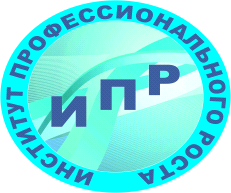                Юрид. адрес: 440026,  г. Пенза, ул. Советская, 4, оф. 9. Почт. адрес: 440026, г. Пенза, а/я 313Тел./факс (8412) 56-43-88, сот. 8-937-42-40-651,  e-mail:  professionalHYPERLINK "mailto:ipr-2016@mail.ru".2002@HYPERLINK "mailto:ipr-2016@mail.ru"mailHYPERLINK "mailto:ipr-2016@mail.ru".HYPERLINK "mailto:ipr-2016@mail.ru"ru, http://ипр58.рф/Лицензия на осуществление  образовательной деятельности:серия  58Л01 № 0000617, рег . номер 11802 от 25.02.2016 г.Уважаемый арбитражный управляющий!Институт профессионального роста предлагает программу повышения уровня профессиональной подготовки арбитражных управляющих.Данная программа направлена на получение арбитражными управляющими знаний, связанных с изменениями нормативных актов Российской Федерации, передовым опытом антикризисного управления, судебной практикой рассмотрения дел о банкротстве юридических и физических лиц и федеральными стандартами деятельности арбитражных управляющих.Обучение проводится как в очном режиме так и в режиме он-лайн.Для всех участников семинара предоставляется запись лекций для повторного просмотра.     Занятия c 24.10 по 28.10.2016 г.Стоимость обучения составляет: 3600 рублей.Преподаватели:Никитина Ольга Александровна - государственный советник юстиции 1-го класса г. МоскваКожевникова Людмила Борисовна – заместитель руководителя Управления Федеральной налоговой службы, Советник государственной гражданской службы Российской Федерации 1 классаРоссолов Михаил Александрович – арбитражный судья Арбитражного суда Пензенской областиМалахов Алексей Евгеньевич – кандидат экономических наук, доцент кафедры «Экономика и управление» ПГУВНИМАНИЕ: Для арбитражных управляющих, прошедших повышение квалификации в 2016 г. в Институте профессионального роста, предоставляется возможность бесплатно прослушать вебинар! В случае Вашей заинтересованности данным предложением, необходимо связаться с нашим менеджером Абрамовой Эллой Маратовной (к.т. 88412688987)По окончании обучения выдается документ установленного образца о повышении уровня профессиональной подготовки арбитражного управляющего.При положительном решении просим направить заявку по адресу: professionalHYPERLINK "mailto:professional.2002@mail.ru".2002@HYPERLINK "mailto:professional.2002@mail.ru"mailHYPERLINK "mailto:professional.2002@mail.ru".HYPERLINK "mailto:professional.2002@mail.ru"ruк.т. 89050154327, 88412688987.Приложение 1Форма заявки для физического  лица         ЧУ  ДПО  «Институт профессионального роста». Пенза, ул. Советская, 4, оф.9e-mail: i.ipr2016@yandex.ruipr-2016@mail.ru                                                                        Заявка на обучение Прошу Вас провести обучение                        __________________________________________________________________________________                                                (фамилия имя отчество полностью)
паспорт _________________, выдан___________________________________________________ __________________________________________________________________________________
зарегистрированный по адресу ___________________________________________________________________________________________________________________________________________________________________
работающего(-ей) в   _______________________________________________________________,
                                                                 (наименование организации ) 
состоящего (ей)  в СРО _____________________________________________________________
                                                                 (наименование СРО)
по программе (курсу) «ПОВЫШЕНИЕ УРОВНЯ ПРОФЕССИОНАЛЬНОЙ ПОДГОТОВКИ АРБИТРАЖНЫХ УПРАВЛЯЮЩИХ» c 24 октября по 28 октября 2016 г.Срок обучения: 26 часов.Форма обучения: очно-дистанционная.Контакты:_________________________________________________________________________e-mail: ____________________________________________________________________________Почтовый адрес для высылки документов: ______________________________________________________________________________________________________________________________________________________________________________________________________________________________________________________Подпись ___________________(расшифровка подписи)__________________________________В соответствии с Федеральным законом Российской федерации от 27.07.2006 №152-ФЗ « О персональных данных», подписывая договор, я даю согласие образовательной организации и уполномоченным ей лицам на обработку и хранение своих персональных данных на бумажных и электронных носителях, в целях положения условий договора. Указанное согласие может быть отозвано личным заявлением о прекращении обработки персональных данных. Оператор обязуется использовать персональные данные Субъекта исключительно в заявленных целях в соответствии с действующим законодательством Российской Федерации.Подпись ___________________(расшифровка подписи)___________________________________